St Francis of Assisi ChurchYear of the Word25 High Street Shefford SG17 5DDParish Priest:  Canon Bennie Noonan:   Tel: 01462 813436 frbennie@btinternet.comParish Deacon: Rev Peter J Hyde:  Tel 01462 711702 hyde888@btinternet.comParish Web Site:  saintfrancis.ukThe Holy Family of Jesus, Mary & Joseph26 December 2021Psalm Response:  They are happy who dwell in your house, O Lord.Gospel Welcome:  Open our heart, O Lord, to accept the words of your Son.PLEASE CONTINUE TO BOOK YOUR PLACE AT MASS for the 9.00am and 5:15pm Masses on SundaysTo register for a place either:email hydepeter1@gmail.com ortext 07713580757Please book your place for Mass by Saturday am at the latest.  Collections:  For weeks 12 December and 19 December- £750.90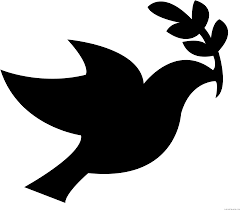 CAFOD is combining efforts with the DEC to launch the Afghanistan Crisis Appeal.  In Afghanistan, 8 million people are on the brink of famine because of drought, collapsing economy, food shortages, conflict, and COVID. CAFOD is supporting sister Caritas agencies to reach communities most in need with food, clean water, and fuel. During Advent, when we open ourselves to the needs of others, let’s do all that we can to save lives. You can donate on the CAFOD website: cafod.org.uk/AfghanistanAppeal and please pray for the people of Afghanistan.CHRISTMAS AT ST FRANCIS OF ASSISI, SHEFFORDPlease book for Masses on 1st, 2nd, 6th, & 12th January on hydepeter1@gmail.com or text 07713580757COME LET US ADORE HIMDoesn’t the Church look lovely.I thank all who make it so.I hope you have a lovely Christmas and that the loveliness of your Christmas continues right through 2022.Let us very much pray for each other at this time and throughout 2022.For the life in our Parish at this most Holy time I thank:Deacon Peter Hyde for coordinating so much.Colin for the Linen.The Tree: the donor.The Crib.Flowers- Jean Duggan and all involved.Liz Maden for our weekly Newsletter.Liturgy:- Jacqui Wilkinson our Organist, Readers, Peter Cremin and the Servers.Thank you all who are responsible for keeping our Church clean and in the beautiful condition that it always is.Sunday 26th9:00am5:15pmHarry Hayes dec’dDanny Duff dec’dMonday 27th9:30amWord & CommunionTuesday 28th9:30amStella Cowley dec’dWednesday 29th7:00pm7:30pmExposition of the Blessed SacramentWord & CommunionThursday 30th9.30amKathleen & Frederick Henry dec’dFriday 31st9:30am10:00am - 10:30am	Word & CommunionExposition of the Blessed SacramentSaturday 1st12:00 midnight9:30amCanon Bennie Noonan’s int’sFor the scientists to eradicate COVID 19 variantsSunday 2nd9:00am5:15pmBrian & Sam Weeks int’sAnne Crawley dec’d1st January12:00am9:30amSolemnity of Mary, Mother of God2nd January9:00am5:15pmSecond Sunday of Christmas6th January9:30amThe Epiphany of the Lord9th January9:00am5:15pmThe Baptism of the Lord